Plantas viajerasTrabajamos con el libroCapítulo 7 “Plantas viajeras” pág., 120 y 121. Leo y realizo las actividades de la pág. 121.Realizá las páginas  122 y 123.Por la plataformaEnviame las oraciones de la página 123.Te dejo un juego súper divertido para compartir en familia. “El ahorcado”https://wordwall.net/es/resource/5978151/palabras-hue-hui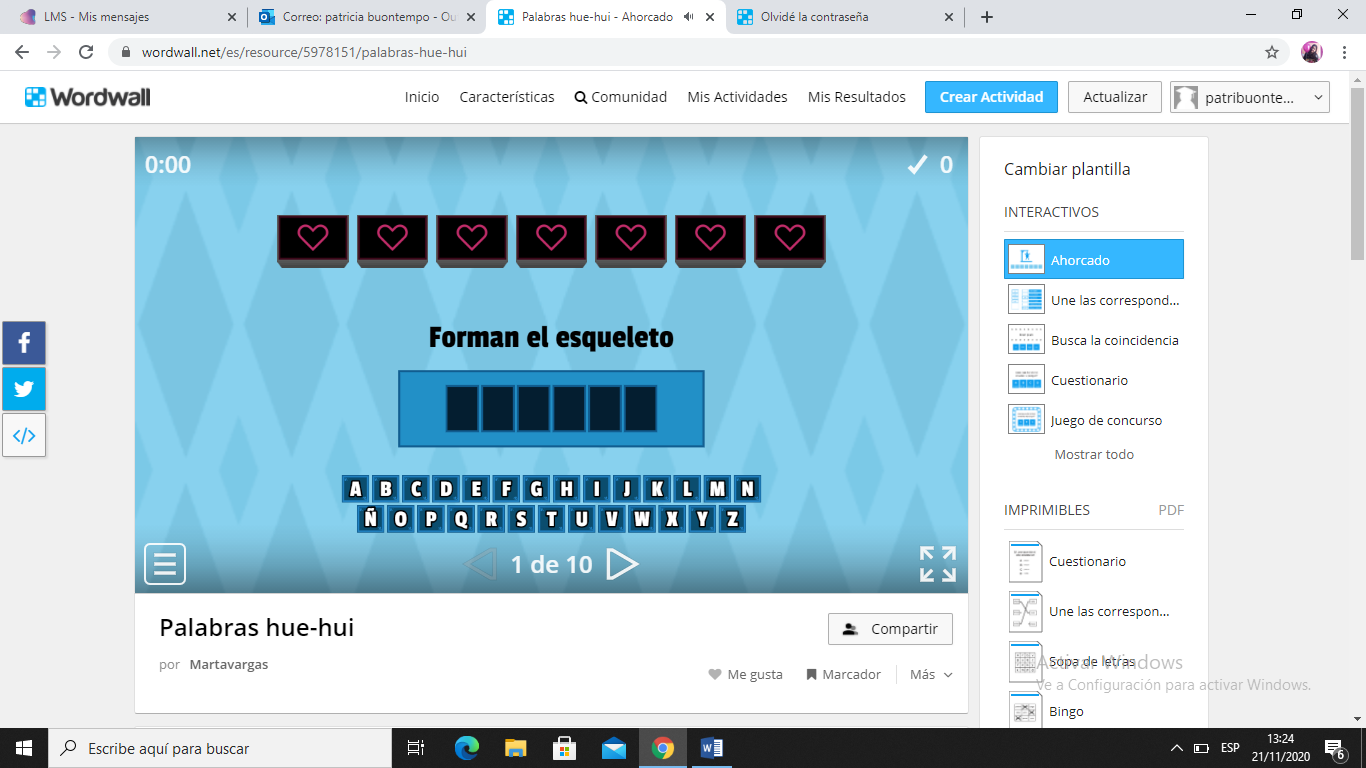 Contenidos:Grupos ortográficos: hie, hue, hum.Grupos consonánticos: DRObjetivos:Conocer y aplicar normas ortográficas